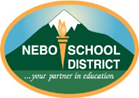 Nebo School District maintains a firm policy prohibiting all forms of bullying, discrimination, and harassmentConfidentialityIn order to protect the privacy interests of individuals and to ensure the integrity of the investigation, this complaint and investigation are confidential.  You are hereby directed to refrain from speaking of or disseminating relevant facts or information concerning this matter to others.  Disciplinary action may be imposed for violation of this directive. SCHOOL/DEPARTMENT:SCHOOL/DEPARTMENT:WITNESS INFORMATION:WITNESS INFORMATION:WITNESS INFORMATION:WITNESS INFORMATION:WITNESS INFORMATION:WITNESS INFORMATION:Name:Home address:Home address:Home/cell phone:Home/cell phone:Work phone:Work phone:Work phone:Email:INCIDENT(S) INFORMATION:INCIDENT(S) INFORMATION:INCIDENT(S) INFORMATION:Date(s) / time(s) of alleged incident(s):Date(s) / time(s) of alleged incident(s):Date(s) / time(s) of alleged incident(s):Name(s) of persons involved in incident(s):Name(s) of persons involved in incident(s):Name(s) of persons involved in incident(s):Name(s) of persons involved in incident(s):Location of incident(s):Name(s) of other witness(es):Name(s) of other witness(es):Describe the incident(s) as clearly as possible, including what was said (threats, requests, demands, etc.), whether any physical contact occurred, and what force was used (attach additional pages if necessary):Describe any signs you have witnessed of a hostile work environment or other adverse effects on district employees (attach additional pages if necessary):Describe any signs you have witnessed of a hostile work environment or other adverse effects on district employees (attach additional pages if necessary):Describe any signs you have witnessed of a hostile work environment or other adverse effects on district employees (attach additional pages if necessary):Describe any signs you have witnessed of a hostile work environment or other adverse effects on district employees (attach additional pages if necessary):I hereby represent that the information provided herein is true, correct, and complete to the best of my knowledge. I hereby represent that the information provided herein is true, correct, and complete to the best of my knowledge. I hereby represent that the information provided herein is true, correct, and complete to the best of my knowledge. I hereby represent that the information provided herein is true, correct, and complete to the best of my knowledge. Signature:Date:If the witness is unable or unwilling to complete and sign this form, provide the following information and sign below. If the witness is unable or unwilling to complete and sign this form, provide the following information and sign below. If the witness is unable or unwilling to complete and sign this form, provide the following information and sign below. If the witness is unable or unwilling to complete and sign this form, provide the following information and sign below. If the witness is unable or unwilling to complete and sign this form, provide the following information and sign below. If the witness is unable or unwilling to complete and sign this form, provide the following information and sign below. If the witness is unable or unwilling to complete and sign this form, provide the following information and sign below. If the witness is unable or unwilling to complete and sign this form, provide the following information and sign below. Name of person completing form:Name of person completing form:Title:Reason witness did not complete form:Reason witness did not complete form:Reason witness did not complete form:Signature:Date:For District Use OnlyMaintain original at District Office in Civil Rights Coordinator’s investigation file.  Submit copy to Director of Human Resources.If respondent is a student, submit copy to Coordinator of Student Services.